Datalogistic, s.r.o. Slavojova 579/9 12800 Praha 2IČ:  01816021 DIČ: CZ01816021ii1Datal ogistic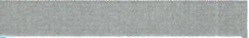 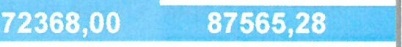 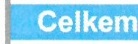 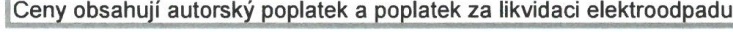 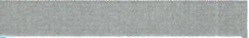 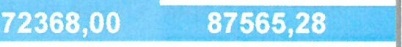 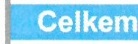 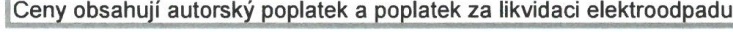 INázev produktu	ks	Jedn. cena bezNázev produktu	ks	Jedn. cena bezNázev produktu	ks	Jedn. cena bezJedn. cena vč.Celková cena bezCelková cena vč.DPHDPHDPHDPHDPHDPHSanDisk Micro SDXC 64GB Extreme Pro UHS-11 + čteč12732,003305,722732,003305,72GoPro rámeček otevřený11249,001511,291249,001511,29GoPro Rechargeable Li-Ion Battery HER041702,00849,42702,00849,42Kramer Electronics C-BM/BM-15, SOi 4,6m1437,00528,77437,00528,77Kramer Electronics C-BM/BM-50 SDI 15,2m1707,00855,47707,00855,47Neutrik NC3FX X-B XLR4132,00159,72528,00638,88Neutrik  NC3MXX-B XLR4119,00143,99476,00575,96Kramer Electronics C-BM/BM-100 30,5m11257,001520,971257,001520,97Canare HD-SDI 40m + plastový buben s držákem kabelu23786,004581,067572,009162,12Canare L-2T2S (m)8054,0065,344320,005227,20Blackmagic Design Micro Converter HDMI/SDI31422,001720,624266 ,005161,86Kabel XLR F-XLR M 6m2169,00204,49338,00408,98Kabel XLR F-XLR M 1m4121,00146,41484,00585,64Kabel XLR F-Jack 6,3 3m2142,00171,82284,00343,64Kabel J3,5-2xC 1,5m359,0071,39177,00214,17Kabel J3,5-J3,5 5m stereo137,0044,7737,0044,77čtečka čárových kódů Yumite BT11822,002204,621822,002204,62FOCUSRITE Scarlett 2i2 2nd Gen13296,003988,163296,003988,16Adaptér pro Canon ACKE61441,00533,61441,00533,61HDMI 1.4 propojovací kabel 1Om zn. Rolíne500,00605,00500;-00605,00SanDisk 32GB SDHC Extreme Pro Class 1O UHS-1688,00832,48688,00832,48SanDisk 128GB CF Extreme Pro 1000x13820,004622,203820,004622,20Baterie Panasonic Eneloop AA 2500mAh /blistr 4ks/3403,00487,631209,001462,89Panasonic Basic Charger1401,00485,21401,00485,21NTB Asus ROG GL503VM-FY022T Black Metal 3y131067,0037591,0731067,0037591,07Kingston HyperX Savage 64GB Flash11058,001280,181058,001280,18Redukce Akasa HDMI - mini HDMI2180,00217,80360,00435,60AKAI Pro MIDI MIX Controller12140,002589,402140,002589,40